Kojom ja, _____________________________ iz _______________________, kao odgovorna osoba                                   (ime i prezime)                                 (adresa stanovanja)ponuditelja _________________________________________________________________________,(naziv i adresa ponuditelja)izjavljujem da je ponuditelj uspješno realizirao projekte u promociji geološke baštine na području srednjodalmatinskih otoka u periodu od 2010.-2020. g.: U__________________, _______________ 2022.g.PONUDITELJ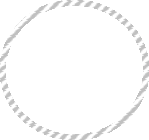 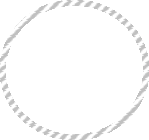 (ime i prezime ovlaštene osobe ponuditelja) IZJAVA O USPJEŠNO REALIZIRANIM PROJEKTIMA U RAZDOBLJU OD 2010.-2021.g.EV. BROJ 1/2022-PJN	        OBRAZAC 3Redni brojNaziv projektaGodina realizacijeStatus ponuditelja u navedenom projektu